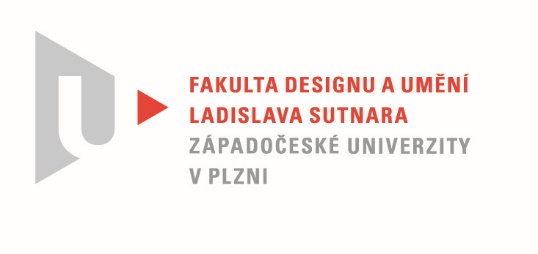 Protokol o hodnoceníkvalifikační práce Název bakalářské práce: KOLEKCE HLEDAJÍCÍ NOVÉ NETRADIČNÍ FORMY VYPLÝVAJÍCÍ ZE STŘIHOVÝCH A KONSTRUKČNÍCH MANIPULACÍ.Práci předložil student:  Radoslav KONEČNÝStudijní obor a specializace: Fashion designHodnocení vedoucího prácePráci hodnotil: Doc. akademický malíř Helena KrbcováCíl práceDeklarovaný cíl práce byl formálně naplněn a kvalita výstupu odpovídá obvyklým požadavkům na úroveň zpracování bakalářské práce.Stručný komentář hodnotiteleAutor tak jako vždy pracoval a hledal během své tvorby výtvarnou a naprosto netradiční formulaci oděvních tvarů. Vlastní inspirace vychází z jeho osobních pocitů a prožitků, prožitků myšlenkových i odehrávajících se během vlastní tvorby. Vzniká tak autorská osobní představa o oděvních formách, které se vymykají běžným zásadám užitého oděvu a tvoří hlavně zajímavou plastickou kompozici, ve které každý spatřujeme různé asociace různých světů, historie i neznámé budoucnosti.Pocit neznáma, neomezenosti a prostoru podporuje i pro všechny modely jednotný materiál v bílé barvě.Kolekci lze vnímat jako ryze volnou tvorbu spíše objektového charakteru, oděv jako autorskou uměleckou výpověď. Zejména model jakési bundy, připomínající oděv samuraje má velkou pocitovou sílu. Naopak třetí model elastického trika a kalhot působí chudě.Škoda, že fotografie vůbec nepodporují atmosféru kolekce a není v nich dobře zvládnutý prostor, technicky nedokonalá barevnost bílé na bílé a nevhodné světlo a stíny, včetně zobrazení jednotlivých postav. Doporučuji pro osobní dokumentaci fotografie přetvořit s větší invencí a technickou dokonalostí, aby odpovídaly charakteru kolekce.Vyjádření o plagiátorstvíKolekce je ryze autorská, nejedná se o plagiátorství.4. Navrhovaná známka a případný komentář    Velmi dobřeDatum: 18. 5. 2022					Doc. akademický malíř Helena KrbcováTisk oboustranný